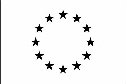 FIORELLA CHIESARUOLO ATTUALE
Ricercatore Informazioni personaliLuogo e data di nascita Udine, 28 /08/1959Cittadinanza  italiana: Udine, via delle Scienze, 206: fiorella.chiesa@uniud.it +39 0432558518 │Esperienza lavorativaUNIVERSITÀ DEGLI STUDI DI UDINE Dal 1985-1988: borsista presso il Dipartimento di Biologia applicata alla Difesa delle Piante, Università di UdineDal 1989-2000: tecnico laureato presso il suddetto DipartimentoDal 2001-ad oggi: ricercatore confermato presso il suddetto Dipartimento ora DI4ADocente di Entomologia.settore scientifico AGR11Docente di Difesa delle derrate alimentari settore scientifico AGR11Istruzione e Formazione1985
Università  Padova
Titolo conseguito Laurea in scienze agrarie
1978
Scuola Liceo scientificoCapacità e competenze personaliPubblicazioniAutrice o co-autrice di oltre 30 pubblicazioni scientifiche su riviste nazionali e internazionaliAttività di ricercaHa partecipato ai seguenti progetti di ricerca:"Tecniche per l'allevamento artificiale di Varroa jacobsoni: messa a punto di metologie standard per strategie di lotta e per l'individuazione di forme resistenti", Contratto EU n. 1314;"Lotta biologica e integrata per la difesa delle colture agrarie e delle piante forestali", MAF;"Ingegneria genetica per resistenza a insetti mediante impiego di geni naturali e artificiali codificanti inibitori delle proteasi", Piano Nazionale Biotecnologie Vegetali 2 - MIPA;"Strategie di lotta integrata contro Ditteri Culicidi e Muscidi nell'ecosistema urbano e periurbano", MURST;"Responsabile scientifico dell'unità di ricerca di Udine nel progetto PRIN-prot. 2005078258 dal titolo "Innovazioni nella gestione delle infestazioni da Tribolium spp. per la sicurezza alimentare".Inoltre ha condotto ricerche riguardanti-Fattori di resistenza ad Acanthoscelides obtectus in Phaseolus vulgaris. -Comportamento alimentare di Sitophilus granarius e S. oryzae. -Lotta biologica agli insetti mediante l'impiego di tecniche quali l'ingegneria genetica di piante con geni codificanti inibitori di protesi digestive di tipo diverso (serin-proteasi e cistein-proteasi). -Identificazione di specie gemelle appartenenti al complesso Aedes cinereus (Ae. cinereus e Ae. geminus) e al complesso Aedes annulipes (Ae. annulipes e Ae. cantans) avvalendosi di tecniche di biologia molecolare.-Identificazione, tramite tecniche di biologia molecolare, di microorganismi patogeni (protozoi, funghi e batteri) nei confronti di Tribolium confusum e T. castaneum.-Resistenza indotta in riso dal gene codificante l’enzima Beta-glucosidasi acida umana nei confronti di Sitophilus spp.ConvegniRelatrice in numerosi convegni scientifici nazionali e internazionali ….Autorizzo il trattamento dei miei dati personali ai sensi dell’art. 13 D. Lgs. 30 giugno 2003 n°196 – “Codice in materia di protezione dei dati personali” e dell’art. 13 GDPR 679/16 – “Regolamento europeo sulla protezione dei dati personali"Data, 19/07/2023Madrelinguaitalianoinglese